        Ростовская область Куйбышевский район село ЛысогоркаМуниципальное бюджетное общеобразовательное учреждениеЛысогорская средняя общеобразовательная школаРАБОЧАЯ      ПРОГРАММАпо биологии (указать учебный предмет, курс)основное  общее образование,  6 класс(начальное, основное, среднее/ класс)Количество часов 34 часа год (1  час в неделю).Учитель:  Шевцова Надежда Николаевна2022 - 2023 учебный год  ПОЯСНИТЕЛЬНАЯ ЗАПИСКА Предлагаемая рабочая программа реализуется в учебниках по биологии для 5—9 классов линии учебно-методических комплектов «Линия жизни» под редакцией профессора В. В. Пасечника.  Рабочая программа по биологии построена на основе:  фундаментального ядра содержания общего образования;  требований к результатам освоения основной образовательной программы основного общего образования, представленных в Федеральном государственном образовательном стандарте основного общего образования;  примерной программы основного общего образования по биологии как инвариантной (обязательной) части учебного курса;  •  программы развития и формирования универсальных учебных действий;  программы духовно-нравственного развития и воспитания личности.  В рабочей программе соблюдается преемственность с примерными программами начального общего образования, в том числе и использовании основных видов учебной деятельности обучающихся.    Цели и задачи реализации и содержания предмета Цели и задачи реализации и содержания предмета сформулированы на основе   рабочей  программы по биологии по предметной линии учебников« Линия жизни» под редакцией В.В.Пасечника (М.: Просвещение,   2014) Основными задачами изучения биологии в основной школе являются: формирование первоначальных систематизированных представлений о биологических объектах, процессах, явлениях, закономерностях, об основных биологических теориях (клеточной, эволюционной Ч. Дарвина), элементарных представлений о наследственности и изменчивости (ген, хромосома, мутация, наследственные заболевания, наследственная и ненаследственная изменчивость, гаметы), об экосистемной организации жизни; овладение понятийным аппаратом биологии; приобретение опыта использования методов биологической науки для изучения живых организмов и человека: наблюдения за живыми объектами, собственным организмом; описание биологических объектов и процессов; проведение несложных биологических экспериментов с использованием аналоговых и цифровых биологических приборов и инструментов; освоение приёмов оказания первой помощи, рациональной организации труда и отдыха, выращивания и размножения культурных растений и домашних животных, ухода за ними; проведение наблюдений за состоянием собственного организма; формирование основ экологической грамотности: способности оценивать последствия деятельности человека в природе, влияние факторов риска на здоровье человека, выбирать целевые и смысловые установки в своих действиях и поступках по отношению к живой природе, здоровью своему и окружающих; осознание необходимости сохранения биоразнообразия и природных местообитаний; овладение приёмами работы с информацией биологического содержания, представленной в разной форме (в виде текста, табличных данных, схем, фотографий и др.); создание основы для формирования интереса к дальнейшему расширению и углублению биологических знаний и выбора биологии как профильного предмета на ступени среднего полного образования, а в дальнейшем и в качестве сферы своей профессиональной деятельности. Задачи: Способствовать     учащимся овладению системой комплексных знаний о  многообразии живых организмов и принципах их классификации; развивать умение ведения фенологических наблюдений, опытнической и практической работы, тренировать память, развивать наблюдательность, мышление, обучать приемам самостоятельной учебной деятельности, способствовать развитию любознательности и интереса к предмету; Создать условия для освоения учащимися знаний о живой природе и присущих ей закономерностях;  строении, жизнедеятельности и средообразующей роли живых организмов; о роли биологической науки в практической деятельности людей; методах познания живой природы;  способствовать учащимся овладевать умениями применять биологические знания для объяснения процессов и явлений живой природы, жизнедеятельности собственного организма; использовать информацию о современных достижениях в области биологии и экологии, о факторах здоровья и риска; работать с биологическими приборами, инструментами, справочниками; проводить наблюдения за биологическими объектами, биологические эксперименты;  способствовать развитию познавательных интересов учащихся, интеллектуальных и творческих способностей в процессе проведения наблюдений за живыми организмами, биологических экспериментов, работы с различными источниками информации; способствовать воспитанию у учащихся   позитивного ценностного отношения к живой природе, собственному здоровью и здоровью других людей; культуре  поведения в природе; Создать условия для формирования и дальнейшего развития  следующих ключевых компетенций: трудовой ( рынок труда, профессиограмма), учебно - познавательной, организационно - деятельностной, саморазвития, коммуникативной (эмпатии, взаимодействие со сверстниками и разными людьми), ценностно-смысловой (направленность на будущее, дальнейшее образование), личностной (развитие индивидуальности), социальной (принятие решений, ответственность, решение конфликтов, толерантность), информационной. ЛИЧНОСТНЫЕ , МЕТАПРЕДМЕТНЫЕ И ПРЕДМЕТНЫЕ РЕЗУЛЬТАТЫ ОСВОЕНИЯ  Изучение биологии в основной школе обусловливает достижение следующих личностных результатов: Патриотическое воспитание:— отношение к биологии как к важной составляющей культуры, гордость за вклад российских и советских учёных в развитие мировой биологической науки.Гражданское воспитание:— готовность к конструктивной совместной деятельности при выполнении исследований и проектов, стремление к взаимопониманию и взаимопомощи.Духовно-нравственное воспитание:— готовность оценивать поведение и поступки с позиции нравственных норм и норм экологической культуры;— понимание значимости нравственного аспекта деятельности человека в медицине и биологии.Эстетическое воспитание:— понимание роли биологии в формировании эстетической культуры личности.Ценности научного познания:— ориентация на современную систему научных представлений об основных биологических закономерностях, взаимосвязях человека с природной и социальной средой;— понимание роли биологической науки в формировании научного мировоззрения;— развитие научной любознательности, интереса к биологической науке, навыков исследовательской деятельности.Формирование культуры здоровья:— ответственное отношение к своему здоровью и установка на здоровый образ жизни (здоровое питание, соблюдение гигиенических правил и норм, сбалансированный режим занятий и отдыха, регулярная физическая активность);— осознание последствий и неприятие вредных привычек (употребление алкоголя, наркотиков, курение) и иных форм вреда для физического и психического здоровья;— соблюдение правил безопасности, в том числе навыки безопасного поведения в природной среде;— сформированность навыка рефлексии, управление собственным эмоциональным состоянием.Трудовое воспитание:— активное участие в решении практических задач (в рамках семьи, школы, города, края) биологической и экологической направленности, интерес к практическому изучению профессий, связанных с биологией.Экологическое воспитание:— ориентация на применение биологических знаний при решении задач в области окружающей среды;— осознание экологических проблем и путей их решения;— готовность к участию в практической деятельности экологической направленности.Адаптация обучающегося к изменяющимся условиям социальной и природной среды:— адекватная оценка изменяющихся условий;— принятие решения (индивидуальное, в группе) в изменяющихся условиях на основании анализа биологической информации;— планирование действий в новой ситуации на основании знаний биологических закономерностей.Метапредметные результаты освоения основной образовательной программы основного общего образования должны отражать: 1) умение самостоятельно определять цели своего обучения, ставить и формулировать для себя новые задачи в учёбе и познавательной деятельности, развивать мотивы и интересы своей познавательной деятельности;  умение самостоятельно планировать пути достижения целей, в том числе альтернативные, осознанно выбирать наиболее эффективные способы решения учебных и познавательных задач; умение соотносить свои действия с планируемыми результатами, осуществлять контроль своей деятельности в процессе достижения результата, определять способы действий в рамках предложенных условий и требований, корректировать свои действия в соответствии с изменяющейся ситуацией;  умение оценивать правильность выполнения учебной задачи, собственные возможности её решения; владение основами самоконтроля, самооценки, принятия решений и осуществления осознанного выбора в учебной и познавательной деятельности;  умение определять понятия, создавать обобщения, устанавливать аналогии, классифицировать, самостоятельно выбирать основания и критерии для классификации, устанавливать причинно-следственные связи, строить логическое рассуждение, умозаключение (индуктивное, дедуктивное и  по аналогии) и делать выводы; умение создавать, применять и преобразовывать знаки и символы, модели и схемы для решения учебных и познавательных задач; 8) смысловое чтение;  умение организовывать учебное сотрудничество и совместную деятельность с учителем и сверстниками; работать индивидуально и в группе: находить общее решение и разрешать конфликты на основе согласования позиций и учёта интересов; формулировать, аргументировать и отстаивать своё мнение;  умение осознанно использовать речевые средства в соответствии с задачей коммуникации для выражения своих чувств, мыслей и потребностей; планирования и регуляции своей деятельности; владение устной и письменной речью, монологической контекстной речью;  11) формирование и развитие компетентности в области использования информационно-коммуникационных технологий (далее ИКТ – компетенции); 12) формирование и развитие экологического мышления, умение применять его в познавательной, коммуникативной, социальной практике и профессиональной ориентации. Предметные результаты освоения основной образовательной программы основного общего образования с учётом общих требований Стандарта  по биологии включают в себя: формирование системы научных знаний о живой природе, закономерностях её развития исторически быстром сокращении биологического разнообразия в биосфере  в результате деятельности человека, для развития современных естественно-научных представлений о картине мира; формирование первоначальных систематизированных представлений о биологических объектах, процессах, явлениях, закономерностях, об основных биологических теориях, об экосистемной организации жизни, о взаимосвязи живого и неживого в биосфере, о наследственности и изменчивости; овладение понятийным аппаратом биологии; приобретение опыта использования методов биологической науки и проведения несложных биологических экспериментов для изучения живых организмов и человека, проведения экологического мониторинга в окружающей среде; формирование основ экологической грамотности: способности оценивать последствия деятельности человека в природе, влияние факторов риска на здоровье человека; выбирать целевые и смысловые установки в своих действиях и поступках по отношению к живой природе, здоровью своему и окружающих, осознание необходимости действий по сохранению биоразнообразия и природных местообитаний видов растений и животных; формирование представлений о значении биологических наук в решении проблем необходимости рационального природопользования, защиты здоровья людей в условиях быстрого изменения экологического качества окружающей среды; освоение приёмов оказания первой помощи, рациональной организации труда и отдыха, выращивания и размножения культурных растений и домашних животных, ухода за ними. СОДЕРЖАНИЕ КУРСА БИОЛОГИИ   Содержание учебного предмета «Биология» 6 класс «Живые  организмы» Раздел 1. Жизнедеятельность организмов.   Обмен веществ - главный признак жизни.  Почвенное питание растений. Удобрения. Фотосинтез. Значение фотосинтеза. Питание бактерий и грибов. Гетеротрофное питание. Растительноядные животные.  Плотоядные и всеядные животные. Хищные растения. Газообмен между организмом и  окружающей средой. Дыхание    животных. Дыхание растений. Передвижение веществ в организмах. Передвижение веществ у растений Передвижение веществ у животных. Освобождение организма от вредных продуктов жизнедеятельности. Выделение у растений. Выделение у животных. Обобщающий урок. Лабораторные работы  -2.Раздел 2. Строение и многообразие покрытосеменных.  Размножение организмов, его  значение. Бесполое размножение. Половое размножение. Рост и развитие - свойства живых организмов. Индивидуальное развитие. Влияние вредных привычек на  индивидуальное развитие и здоровье человека. Обобщающий урок. Лабораторные работы  - 11. Тематический план в 6 классе         Календарно-тематическое планирование курса биологии «Биология» 6 класс. (34 ч)  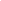 РАССМОТРЕНО
методическим объединением естественнонаучного цикла

______ Шевцова Н.Н
Протокол №1

от "29" август 2022 г.СОГЛАСОВАНО
заместитель директора по УР

________Светличная М.И.

от "30" августа  2022 г.УТВЕРЖДЕНО
директор МБОУ Лысогорской СОШ

______________ Карпова И.Н.

Приказ № 165-ОД

от "30" августа 2022 г.№ п/пТемаПракт. и лабор. работы  Контр. тесты№ п/пТемаКол-во часовПракт. и лабор. работы  Контр. тесты1.Жизнедеятельность организмов16222.Строение и многообразие покрытосеменных18111Итого 34132/1№ п/п № п/п Дата По плану Дата по фактуТема  урока Кол-во часовФорма урокаВиды деятельности обучающихсяВиды и формы контроляЦифровые  образовательные ресурсыДомашнее задание 11 06.09.22Обмен  веществ – главный признак жизни 1Урок  ознакомления с новым материаломУчащиеся знакомятся с обменом веществ как  основным признаком живых организмов; учатся выделять существенные признаки обмена веществ у живых организмов; обосновывать значение энергии для живых организмов. Устный опрос, письменный контрольhttps://resh.edu.ru/subject/lesson/6754/start/268716/ П. 28, вопрос 1-4, вопрос 5 письменно. 2213.09.22  Питание бактерий, грибов, животных. 1Урок  ознакомления с новым материаломЗнакомятся со способами питания организмов; учатся выделять существенные признаки почвенного питания растений; объяснять роль питания в процессах обмена веществ. Работать с текстом и иллюстрациями учебникаУстный опрос, письменный контрольhttps://resh.edu.ru/subject/lesson/6757/start/268778/ П. 29, вопрос 1 письменно33 20.09.22Питание растений.Удобрения 1Урок  ознакомления с новым материаломУчащиеся формируют знания об управлении почвенным питанием растений; учатся определять необходимость внесения удобрений; знакомятся со способами, сроками и дозами внесения удобрений; знать и оценивать вред, наносимый Характеризовать основные группы удобрений; выявлять основные признаки отличия минеральных удобрений от органических; работать с текстом учебника; определять целевые и смысловые установки в свих действиях и поступках по отношению к окружающей среде; анализировать полученную информацию.Устный опрос, письменный контрольhttps://resh.edu.ru/subject/lesson/6755/start/268747/ П. 30, вопрос 1-5 44 27.09.22Фотосинтез 1Урок  ознакомления с новым материаломХарактеризовать роль хлоропластов и хлорофилла в образовании органических веществ; проводить биологические эксперименты по изучению процессов жизнедеятельности в клетках растений, фиксировать, анализировать и объяснять результаты опытов; обсуждать вопросы об усложнении в строении покрытосеменных растений по сравнению с голосеменными.Устный опросhttps://resh.edu.ru/subject/lesson/6756/start/274162/ П. 31 55 04.10.22Значение фотосинтеза. 1Урок закрепления изученного. Характеризовать значение фотосинтеза в природе и жизни человека; проводить биологические эксперименты по изучению процессов жизнедеятельности в клетках растений; анализировать полученную информацию.Устный опрос, письменный контрольП.31, вопросы 1-566 11.10.22Дыхание растений.1Урок  ознакомления с новым материаломобъяснять роль устьиц, чечевичек и межклетников в газообмене у растений; анализировать и объяснять результаты опытов; анализировать полученную информацию. Устный опрос, письменный контрольhttps://resh.edu.ru/subject/lesson/6759/start/268840/ П. 32 вопрос 1-5 7718.10.22 Передвижение веществ у растений1Урок  ознакомления с новым материаломХарактеризовать передвижение минеральных и органических веществ в растениях; определять значение этих процессов для растений; работать с текстом учебника; находить необходимую информацию и анализировать её.Устный опрос, письменный контрольhttps://resh.edu.ru/subject/lesson/6760/start/272101/ П. 33, вопрос 1-3 8825.10.22 Лабораторная работа № 1 «Передвижение веществ по побегу растения»1Урок применения знаний и уменийХарактеризовать передвижение минеральных и органических веществ в растениях; определять значение этих процессов для растений; работать с текстом учебника; находить необходимую информацию и анализироватьЛРОформить лабораторну ю работу. 9908.11.22 Передвижение веществ у животных.1Урок  ознакомления с новым материалом. Характеризовать особенности процесса передвижения веществ у животных; определять значение передвижения веществ в жизни животных; объяснять роль гемолимфы и крови в транспорте веществ в организме животного и осуществлении связи между его органами;  анализировать полученную информациюУстный опрос, письменный контрольhttps://resh.edu.ru/subject/lesson/6761/start/268902/ П.34, вопрос 3 письменно 101015.11.22 Выделение у растений.1Урок  ознакомления с новым материаломХарактеризовать процесс выделения как составную часть обмена веществ; определять значение выделения в жизни организмов, в том числе растений; объяснять роль корней, устьиц, листьев в удалении продуктов обмена веществ из растительного организма; работать с различными источниками информации.Устный опрос, письменный контрольhttps://resh.edu.ru/subject/lesson/6762/start/313903/ П. 35, вопрос 1-2 111122.11.22 Выделение у животных.1Урок  ознакомления с новым материаломХарактеризовать особенности удаления продуктов обмена веществ из организма животного; определять значение выделения в жизни животных; объяснять роль жабр, кожи, лёгких, почек в удалении продуктов обмена веществ из организма животного. Устный опросhttps://resh.edu.ru/subject/lesson/6762/start/313903/ П. 35121229.11.22 Обобщающий урок по теме «Жизнедеятельно сть организмов»1Урок обобщения и систематизазии знанийОбобщают знания об обмене веществ как главном признаке жизни. Устный опросПовторить п. 28-35 131306.12.22 Контрольная работа № 1 по теме «Жизнедеятельность организмов»1Урок проверки занийПрименение полученных знаний на уроке и в жизниКРПовторить п. 28-35141413.12.22 Размножение организмов, его значение. Бесполое размножение. Лабораторная работа № 2 «Вегетативное размножение комнатных растений»1Комбинированный  Характеризовать размножение как важнейшее свойство живых организмов; показать роль размножения в преемственности поколений; характеризовать способы размножения организмов -  бесполым размножением растений и животных; работать с текстом учебника; анализировать полученную информациюУстный опрос, письменные контроль, ЛР. https://resh.edu.ru/subject/lesson/6763/start/268965/ П. 36, вопрос 3 письменно, оформит лабораторну ю работу 1515 20.12.22Половое размножение. 1Урок  ознакомления с новым материаломХарактеризовать особенности полового размножения организмов; определять значение полового размножения для потомства и эволюции органического мира; работать с информацией; обсуждать полученные результаты.Устный опрос, письменный контрольhttps://resh.edu.ru/subject/lesson/6764/start/268997/ П. 36, вопрос 1-3 1627.12.2227.12.22Обобщающий урок по теме «Размножение, рост и развитие организмов»1Урок обобщения и систематизазии знаний Обобщают знания о размножении, росте и развитии организмов.Устный опросПовторить п. 37 1710.01.2210.01.22Контрольная работа (тест) по теме «Размножение, рост и развитие организмов»1 Урок проверки занийОбобщают знания о размножении, росте и развитии организмов.КРПовторить п. 37 1817.01.2217.01.22Строение семян Лабораторные работы «Строение семян двудольных растений», «Строение семян однодольных растений». Биологическая роль1КомбинированныйСравнивают семяна однодольных и двудольных, составляют схемы, работа с определителями, анализируют, запись выводов, оформление 	работы 	в тетрадиУстный опрос, ЛР П. 38 Оформить лабораторную работу.1924.01.2224.01.22Виды корней и 	типы корневых систем Лабораторная 	работа «Стержневая и мочковатая корневые системы». Функции корня. Строение корня, зоны 	корня. 1КомбинированныйВыполняют сравнение корневых систем, работа с микроскопом, обсуждение результатов, запись выводов, оформление 	работы 	в тетради Устный опрос, ЛР П. 39 Оформить лабораторную работу.2007.02.2207.02.22Видоизменен ие корней Лабораторная работа «Корневой чехлик и корневые волоски».1КомбинированныйРассматривают видоизменение 	корней, заполнение таблицы  в тетрадиУстный опрос, ЛР П. 40 Оформить лабораторную работу.2114.02.2214.02.22Побег и почки Лабораторная работа «Строение почек. Расположение почек на стебле». Рост и развитие побега. Проведите1КомбинированныйРассматривают строение побега, почек вегетативных и генеративных, производят сравнение, 	работа 	с микроскопом, выполняют	записи 	и  рисунки в тетрадиУстный опрос, ЛР П. 41 Оформить лабораторную работу.2221.02.2221.02.22Строение стебля Лабораторная работа «Внутреннее строение ветки дерева». Значение стебля.1Комбинированный	Работа 	с текстом, иллюстрациям и, 	спилами дерева, рисунками, слайдами презентации, зарисовки схем Устный опрос, ЛР П. 42 Оформить лабораторную работу.2328.02.2228.02.22Внешнее строение листа Лабораторная работа «Листья простые и сложные, их жилкование и листорасположение».1Комбинированный	Работа 	с комнатными растениями, составление схемы, таблицы 	в рабочей тетради Устный опрос, ЛР П. 43 Оформить лабораторную работу.2407.03.2207.03.22Клеточное строение листа 1	Работа 	с  микроскопом, приготовление микропрепарата, с готовыми микропрепаратами, зарисовки, выводыУстный опрос П. 442515.03.2215.03.22Видоизменения побегов Лабораторная работа «Строение клубня», «Строение корневища», «Строение луковицы».1Комбинированный	Работа 	с живыми объектами, сравнение, оформление сравнительной таблицы; 	работа 	с  текстом  П. 45 Оформить лабораторную работу.2622.03.2222.03.22Строение 	и разнообразие цветков Лабораторная работа «Строение цветка». Двудомные и однодомные растения.1Комбинированный	Работа 	с живыми объектами, таблицами, иллюстрациям и учебника и презентации Устный опрос, ЛР П. 46 Оформить лабораторную работу.2704.04.2204.04.22Соцветия Лабораторная 	работа «Соцветия».1Комбинированный	Работа 	с  текстом, таблицами, комнатными растениями; заполнение схемУстный опрос, ЛР П. 47 Оформить лабораторную работу.282811.04.22Плоды Лабораторная работа «Классификация плодов». 	Функции плодов.1Комбинированный	Работа 	с таблицами, живыми объектами, муляжами, составление таблицы Устный опрос, ЛР П. 48 Оформить лабораторную работу.292918.04.22Размножение покрытосеменных растений 1Урок  ознакомления с новым материаломТекст учебника, обсуждение сообщений, слайды презентации, конспектирование Устный опрос,П. 49303025.04.22Классификация покрытосеменных 1Урок  ознакомления с новым материаломРаспознавание, 	работа 	с таблицами, текстом, заданиями рабочей тетради, составление таблицыУстный опрос П. 50313102.05.22Класс Двудольные Лабораторная 	работа «Семейства двудольных».1Комбинированный	Работа 	с  гербарными образцами, сравнение семейств цветковых, заполнение сравнительной 	таблицы 	по семействам Устный опрос, ЛР П. 51 Оформить лабораторную работу.323210.05.22Класс Однодольные 1Урок  ознакомления с новым материаломРабота гербарными образцами, сравнение семейств цветковых, заполнение Устный опросП. 52 Оформить лабораторную работу.333317.05.22Контрольная работа (тест) по теме «Размножение, рост и развитие»1Урок обобщения и систематизазии знанийОбобщают знания о размножении, росте и развитии организмов.КР(тестирование)Повторить п. 38-53343424.05.22Обобщающий урок по теме «Размножение, рост и развитие»1Урок проверки занийОбобщают знания о размножении, росте и развитии организмов.Устный опросПовторить п. 38-53